Dear Applicants,	The White Star Line ship builders, Harland and Wolff, are reviewing the blue prints used to build the Titanic.  They are trying to determine how to ensure that this disaster does not happen again.  They need your help to make sure that all future ships are safe.  They are in need of innovative ways to build life vests and life boats.  They are also looking at artifacts from the Titanic in order to find any possible clues about ways that this disaster could have been prevented. Your tasks:Create a life vest that would have helped passengers survive.Create a life boat that would hold a maximum amount of passengers.Perform artifact restoration to find clues about why the Titanic sank.Create a webpage documenting all your historical findings.Good luck!  Be creative!!  All future boat passengers need your help!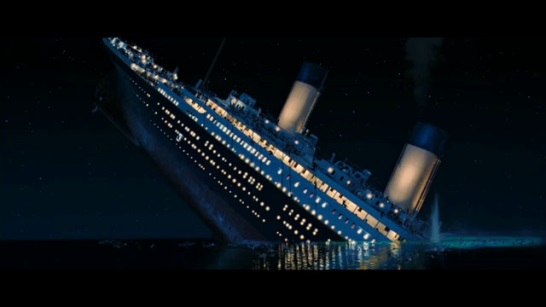 